Publicado en Ciudad de México el 17/06/2020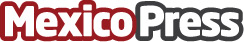 Cómo saber escoger la pasta de dientes adecuada por especialistas de La Clínica Dental El 40% de las pastas que se encuentran en el supermercado no cuenta con el sello ADM (Gaceta dental). Un 90% de los odontólogos especialistas recomienda una pasta dental con fluoruro y control de sarro. No es recomendable utilizar siempre una pasta blanqueadoraDatos de contacto:Alejandra PérezComunidad mexicana enfocada en crear una experiencia diferente p5519594802Nota de prensa publicada en: https://www.mexicopress.com.mx/como-saber-escoger-la-pasta-de-dientes Categorías: Medicina Investigación Científica Medicina alternativa Otras ciencias Odontología http://www.mexicopress.com.mx